Základní škola a Mateřská škola Nový Jičín, Jubilejní 3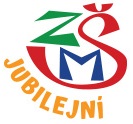 příspěvková organizacehttp://www.zsjubilejni.cz, tel.:  556 708 066, e-mail: skola@zsjubilejni.czRegistrační číslo: MŠ/ ………… /2024ZÁPISNÍ LIST pro školní rok 2024/2025Jméno a příjmení dítěte_______________________________ Datum narození_____________Trvalý pobyt ___________________________________________________________________OTEC __________________________ Bydliště (pokud je odlišné)_______________________Telefonický kontakt_____________________________________________________________MATKA ________________________ Bydliště (pokud je odlišné)_______________________Telefonický kontakt_____________________________________________________________K přijetí do MŠ od: ________________________ na celodenní docházku v měsíci.Údaje potřebné k uplatnění kritérií pro přijetí Sourozenci: jméno _________________________________________________________Údaje potřebné pro vedení školní matriky v případě nástupu dítěte do mateřské školy. (v opačném případě budou tyto údaje anonymizovány)Rodné číslo _________________Místo narození______________________________________Státní občanství__________Zdravotní stav, postižení, obtíže __________________________________________________Veškeré výše uvedené osobní údaje Základní škola a Mateřská škola Nový Jičín, Jubilejní 3, příspěvková organizace,  které bude škola zpracovávat pouze po dobu docházky dítěte do mateřské školy, poté budou archivovány a skartovány dle archivačního a skartačního řádu. Tyto osobní údaje nejsou předávány třetím osobám a má k nim přístup pouze oprávněný zaměstnanec školy. Všechny výše uvedené osobní údaje jsou zpracovány v souladu s Nařízením Evropského parlamentu a Rady 2016/679 ze dne 27. dubna 2016 a dle tohoto nařízení jejím také poskytnuta požadovaná ochrana. Pro bližší informace o zpracování osobních údajů je možné obracet se na  pověřence pro nakládání s osobními údaji. Pro naši organizaci tuto službu vykonává Ing. Milan Jandora. Kontaktovat ho můžete na tel.: 602 553 813, e-mailu: milan.jandora@outlook.cz.V Novém Jičíně dne: 	Zákonný zástupce prohlašuje, že jedná ve shodě s druhým zákonným zástupcem.Zapsáním dítěte do MŠ vzniká povinnost platby školného. Podpis: 